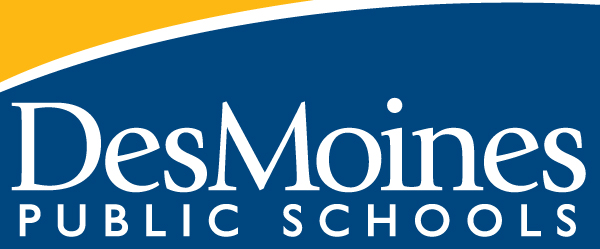 Standards-Referenced Grading BasicsOur purpose in collecting a body of evidence is to: • Allow teachers to determine a defensible and credible topic score based on a representation of student learning over time. • Clearly communicate where a student’s learning is based on a topic scale to inform instructional decisions and push student growth. • Show student learning of Level 3 targets through multiple and varying points of data • Provide opportunities for feedback between student and teacher. Scoring A collaborative scoring process is encouraged to align expectations of the scale to artifacts collected. Routine use of a collaborative planning and scoring protocol results in calibration and a collective understanding of evidence of mastery. Enough evidence should be collected to accurately represent a progression of student learning as measured by the topic scale. Teachers look at all available evidence to determine a topic score. All topic scores should be defensible and credible through a body of evidence. ***Only scores of 4, 3.5, 3, 2.5, 2, 1.5, 1, and 0 can be entered as Topic Scores.Some topics in ELA have clearly outline learning targets (3a, 3b, 3c) while others are listed with bullet points. Due to the nature of certain writing or speaking topics, these bullet points have been determined to act more like success criteria as they cannot be taught or assessed in isolation of the others. All bullet points are vital to the success of the overall standard and in student feedback but do not need to be reported out separately. Multiple OpportunitiesPhilosophically, there are two forms of multiple opportunities, both of which require backwards design and intentional planning. One form is opportunities planned by the teacher throughout the unit of study and/or throughout the semester. The other form is reassessment of learning which happens after completing assessment of learning at the end of a unit or chunk of learning (see information in SRG Handbook) Students will be allowed multiple opportunities to demonstrate proficiency. Teachers need reliable pieces of evidence to be confident students have a good grasp of the learning topics before deciding a final topic score. To make standards-referenced grading work, the idea of “multiple opportunities” is emphasized. If after these opportunities students still have not mastered Level 3, they may then be afforded the chance to reassess.Course MapDigital ToolsAchieve3000 Differentiated Literacy ToolHave more tools that should be included in this box? E-mail the Secondary Literacy Curriculum Coordinator or the Special Education Support Teacher. Evidence shows the student can...Topic ScoreDemonstrate all learning targets from Level 3 and Level 44.0Demonstrate all learning targets from Level 3 with partial success at Level 43.5Demonstrate all learning targets from Level 33.0Demonstrate at least half of the Level 3 learning targets2.5Demonstrate all learning targets from Level 2 but fewer than half of the learning targets from Level 32.0Demonstrate at least half of the Level 2 learning targets and none of the Level 3 learning targets1.5Demonstrate fewer than half of the learning targets from Level 2 and none of the Level 3 learning targets1.0Produce no evidence appropriate to the learning targets at any level0Grading Topics
(Year-Long)Standards AlignmentCourses That Typically Report This TopicComprehension GrowthReading Literature 1Reading Literature 10Reading Informational Text 1Reading Informational Text 10Power ReadingFocused ReadingPower LiteracySPED Power EnglishWriting GrowthWriting 4Writing 5Writing 10Power ReadingFocused ReadingPower LiteracySPED Power EnglishVocabulary GrowthReading Literature 4Reading Informational Text 4Language 4Language 6Power ReadingFocused ReadingPower LiteracySPED Power EnglishFluency GrowthFoundational SkillsPower ReadingFocused ReadingPower LiteracySPED Power EnglishComprehension GrowthComprehension GrowthComprehension GrowthComprehension Growth3 (AT At Target)Student is ON LEVEL or has made SIGNIFICANT PROGRESSStudents demonstrate they have the ability to comprehend text at a level equal to or exceeding expectations for a student of their grade level2 (PT Progressing)Student is GROWING or has made ADEQUATE PROGRESSStudents demonstrate they have the ability to comprehend text at a level that shows notable or consistent growth from the student’s previous skills1 (NM Not Met)Student is STRUGGLING or has made MINIMAL PROGRESSStudents demonstrate they have the ability to comprehend text at a level that shows minimal or irregular growth from the student’s previous skill0 (NM Not Met)Student has made NO PROGRESSStudents demonstrate they have the ability to comprehend text at a level that shows no growth from the student’s previous skillStandard Language: CCSS ELA RL.__.1Standard Language: CCSS ELA RL.__.10Standard Language: CCSS ELA RI.__.1Standard Language: CCSS ELA RI.__.10*When labeling standards, substitute the grade level for the blank space in each code (thus 7th grade would be CCSS ELA RL.7.1) except for high school. In high school, grades 9 and 10 use a 9-10 in the blank and grades 11 and 12 use an 11-12 in the blank.Standard Language: CCSS ELA RL.__.1Standard Language: CCSS ELA RL.__.10Standard Language: CCSS ELA RI.__.1Standard Language: CCSS ELA RI.__.10*When labeling standards, substitute the grade level for the blank space in each code (thus 7th grade would be CCSS ELA RL.7.1) except for high school. In high school, grades 9 and 10 use a 9-10 in the blank and grades 11 and 12 use an 11-12 in the blank.Standard Language: CCSS ELA RL.__.1Standard Language: CCSS ELA RL.__.10Standard Language: CCSS ELA RI.__.1Standard Language: CCSS ELA RI.__.10*When labeling standards, substitute the grade level for the blank space in each code (thus 7th grade would be CCSS ELA RL.7.1) except for high school. In high school, grades 9 and 10 use a 9-10 in the blank and grades 11 and 12 use an 11-12 in the blank.Standard Language: CCSS ELA RL.__.1Standard Language: CCSS ELA RL.__.10Standard Language: CCSS ELA RI.__.1Standard Language: CCSS ELA RI.__.10*When labeling standards, substitute the grade level for the blank space in each code (thus 7th grade would be CCSS ELA RL.7.1) except for high school. In high school, grades 9 and 10 use a 9-10 in the blank and grades 11 and 12 use an 11-12 in the blank.Learning TargetsPrimary Target:Use reading strategies to comprehend a text(Substitute the name of or a description of a particular strategy for the italicized words in this target)Possible Supplemental Targets:Demonstrate inferencing strategies for comprehensionCite textual evidence to support claimsAccurately respond to text-dependent questionsIdentify author’s purpose in a textDigital Support ToolsAchieve3000 can be a powerful tool for measuring student comprehension. For access to Achieve3000 for you or your students, contact the Secondary Literacy Curriculum Coordinator or Special Education Support TeacherWriting GrowthWriting GrowthWriting GrowthWriting Growth3 (AT At Target)Student is ON LEVEL or has made SIGNIFICANT PROGRESSStudents demonstrate they have the ability to produce and edit narrative, informational, and argumentative text at a level equal to or exceeding expectations for a student of their grade level2 (PT Progressing)Student is GROWING or has made ADEQUATE PROGRESSStudents demonstrate they have the ability to produce and edit narrative, informational, and argumentative text at a level that shows notable or consistent growth from the student’s previous skills1 (NM Not Met)Student is STRUGGLING or has made MINIMAL PROGRESSStudents demonstrate they have the ability to produce and edit narrative, informational, and argumentative text at a level that shows minimal or irregular growth from the student’s previous skill0 (NM Not Met)Student has made NO PROGRESSStudents demonstrate they have the ability to produce and edit narrative, informational, and argumentative text at a level that shows no growth from the student’s previous skillStandard Language: CCSS ELA W.__.4Standard Language: CCSS ELA W.__.5Standard Language: CCSS ELA W.__.10*When labeling standards, substitute the grade level for the blank space in each code (thus 7th grade would be CCSS ELA W.7.1) except for high school. In high school, grades 9 and 10 use a 9-10 in the blank and grades 11 and 12 use an 11-12 in the blank.Standard Language: CCSS ELA W.__.4Standard Language: CCSS ELA W.__.5Standard Language: CCSS ELA W.__.10*When labeling standards, substitute the grade level for the blank space in each code (thus 7th grade would be CCSS ELA W.7.1) except for high school. In high school, grades 9 and 10 use a 9-10 in the blank and grades 11 and 12 use an 11-12 in the blank.Standard Language: CCSS ELA W.__.4Standard Language: CCSS ELA W.__.5Standard Language: CCSS ELA W.__.10*When labeling standards, substitute the grade level for the blank space in each code (thus 7th grade would be CCSS ELA W.7.1) except for high school. In high school, grades 9 and 10 use a 9-10 in the blank and grades 11 and 12 use an 11-12 in the blank.Standard Language: CCSS ELA W.__.4Standard Language: CCSS ELA W.__.5Standard Language: CCSS ELA W.__.10*When labeling standards, substitute the grade level for the blank space in each code (thus 7th grade would be CCSS ELA W.7.1) except for high school. In high school, grades 9 and 10 use a 9-10 in the blank and grades 11 and 12 use an 11-12 in the blank.Learning TargetsPrimary Target:Write product in response to a text(Substitute the name of or a description of a particular writing product for the italicized words in this target)Possible Supplemental Targets:Produce a summaryRevise a summaryProduce a journal entryRevise a journal entryProduce a critique of a textRevise a critique of a textDigital Support ToolsNo Red Ink Writing Coach can be a powerful tool for measuring student writing growth. For access to Revision Assistant for you or your students, contact the Secondary Literacy Curriculum Coordinator or your Special Education Support TeacherVocabulary GrowthVocabulary GrowthVocabulary GrowthVocabulary Growth3 (AT At Target)Student is ON LEVEL or has made SIGNIFICANT PROGRESSStudents demonstrate they have the ability to acquire and use vocabulary at a level equal to or exceeding expectations for a student of their grade level2 (PT Progressing)Student is GROWING or has made ADEQUATE PROGRESSStudents demonstrate they have the ability to acquire and use vocabulary at a level that shows notable or consistent growth from the student’s previous skills1 (NM Not Met)Student is STRUGGLING or has made MINIMAL PROGRESSStudents demonstrate they have the ability to acquire and use vocabulary at a level that shows minimal or irregular growth from the student’s previous skill0 (NM Not Met)Student has made NO PROGRESSStudents demonstrate they have the ability to acquire and use vocabulary at a level that shows no growth from the student’s previous skillStandard Language: CCSS ELA RL.__.4Standard Language: CCSS ELA RI.__.4Standard Language: CCSS ELA L.__.4Standard Language: CCSS ELA L.__.6*When labeling standards, substitute the grade level for the blank space in each code (thus 7th grade would be CCSS ELA L.7.1) except for high school. In high school, grades 9 and 10 use a 9-10 in the blank and grades 11 and 12 use an 11-12 in the blank.Standard Language: CCSS ELA RL.__.4Standard Language: CCSS ELA RI.__.4Standard Language: CCSS ELA L.__.4Standard Language: CCSS ELA L.__.6*When labeling standards, substitute the grade level for the blank space in each code (thus 7th grade would be CCSS ELA L.7.1) except for high school. In high school, grades 9 and 10 use a 9-10 in the blank and grades 11 and 12 use an 11-12 in the blank.Standard Language: CCSS ELA RL.__.4Standard Language: CCSS ELA RI.__.4Standard Language: CCSS ELA L.__.4Standard Language: CCSS ELA L.__.6*When labeling standards, substitute the grade level for the blank space in each code (thus 7th grade would be CCSS ELA L.7.1) except for high school. In high school, grades 9 and 10 use a 9-10 in the blank and grades 11 and 12 use an 11-12 in the blank.Standard Language: CCSS ELA RL.__.4Standard Language: CCSS ELA RI.__.4Standard Language: CCSS ELA L.__.4Standard Language: CCSS ELA L.__.6*When labeling standards, substitute the grade level for the blank space in each code (thus 7th grade would be CCSS ELA L.7.1) except for high school. In high school, grades 9 and 10 use a 9-10 in the blank and grades 11 and 12 use an 11-12 in the blank.Learning TargetsPrimary Target:Use vocabulary strategy to increase word knowledge(Substitute the name of or a description of a particular vocabulary strategy for the italicized words in this target)Possible Supplemental Targets:Recall definitions of academic vocabulary termsDetermine meaning of words from contextDescribe the meaning of a word in multiple waysRecall definitions of words from a textUse knowledge of word roots and affixes to define unfamiliar wordsDigital Support ToolsAchieve 3000 can be a powerful tool for measuring student vocabulary growth. For access to Revision Assistant for you or your students, contact the Secondary Literacy Curriculum Coordinator or your Special Education Support TeacherFluency GrowthFluency GrowthFluency GrowthFluency Growth3 (AT At Target)Student is ON LEVEL or has made SIGNIFICANT PROGRESSStudents demonstrate they have the ability to read complex text both aloud and silently at a rate that is both appropriate to the text and at a level equal to or exceeding expectations for a student of their grade level2 (PT Progressing)Student is GROWING or has made ADEQUATE PROGRESSStudents demonstrate they have the ability to read complex text both aloud and silently at a rate that is both appropriate to the text and at a level that shows notable or consistent growth from the student’s previous skills1 (NM Not Met)Student is STRUGGLING or has made MINIMAL PROGRESSStudents demonstrate they have the ability to read complex text both aloud and silently at a rate that is both appropriate to the text and at a level that shows minimal or irregular growth from the student’s previous skill0 (NM Not Met)Student has made NO PROGRESSStudents demonstrate they have the ability to read complex text both aloud and silently at a rate that is both appropriate to the text and at a level that shows no growth from the student’s previous skillStandard Language: CCSS ELA RF.5.3Standard Language: CCSS ELA RF.5.4*Note that fluency, as part of the Reading Foundations strand of the Core Standards, does not exist above the 5th grade. This is why the standards listed here are coded as grade 5 standards.Standard Language: CCSS ELA RF.5.3Standard Language: CCSS ELA RF.5.4*Note that fluency, as part of the Reading Foundations strand of the Core Standards, does not exist above the 5th grade. This is why the standards listed here are coded as grade 5 standards.Standard Language: CCSS ELA RF.5.3Standard Language: CCSS ELA RF.5.4*Note that fluency, as part of the Reading Foundations strand of the Core Standards, does not exist above the 5th grade. This is why the standards listed here are coded as grade 5 standards.Standard Language: CCSS ELA RF.5.3Standard Language: CCSS ELA RF.5.4*Note that fluency, as part of the Reading Foundations strand of the Core Standards, does not exist above the 5th grade. This is why the standards listed here are coded as grade 5 standards.Learning TargetsPrimary Target:Read at a rate and with a style that demonstrates appropriate fluency skill(Substitute speed, phrasing, accuracy, or expression for the italicized words in this target)Possible Supplemental Targets:Pause for punctuationChunk multi-syllabic words for automaticityReread for self-correctionUse letter-sound relationships to determine new wordsUse appropriate expressionDigital Support ToolsFor those schools that have purchased access, Achieve3000’s Boost product or the Lexia Middle School product can be potential sources of strategies and text for measuring student fluency growth. For more information, contact the Secondary Literacy Curriculum Coordinator or Special Education Support Teacher. 